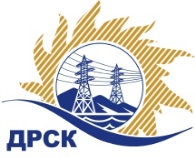 Акционерное Общество«Дальневосточная распределительная сетевая  компания»ПРОТОКОЛ № 335/МТПИР-Рзаседания Закупочной комиссии по рассмотрению заявок по открытому запросу предложений на право заключения договора:   
Седельный тягач КАМАЗСпособ и предмет закупки: открытый запрос предложений  на право заключения Договора поставки: Седельный тягач КАМАЗ. Закупка 172 р. 2.2.2 ГКПЗ 2017.ПРИСУТСТВОВАЛИ:  члены постоянно действующей Закупочной комиссии 2-го уровня АО «ДРСК» .ВОПРОСЫ, ВЫНОСИМЫЕ НА РАССМОТРЕНИЕ ЗАКУПОЧНОЙ КОМИССИИ: О  рассмотрении результатов оценки заявок УчастниковОб отклонении заявки ООО "БЕЛРУС" Об отклонении заявки ООО "МАЗ ЦЕНТР ЧЕЛЯБИНСК"О признании заявок соответствующими условиям Документации о закупкеО предварительной ранжировке заявок.О проведении переторжкиРЕШИЛИ:По вопросу № 1Признать объем полученной информации достаточным для принятия решения.Утвердить цены, полученные на процедуре вскрытия конвертов с заявками участников открытого запроса предложений.По вопросу № 2 Отклонить заявку Участника ООО "БЕЛРУС" от дальнейшего рассмотрения как несоответствующую требованиям п. 2.8.2.5 Документации о закупке.По вопросу № 3Отклонить заявку Участника ООО "МАЗ ЦЕНТР ЧЕЛЯБИНСК" от дальнейшего рассмотрения как несоответствующую требованиям п. 2.8.2.5 Документации о закупке.По вопросу № 4   Признать заявки ООО "Авто Центр Самарагд" (675014 Амурская область, г. Благовещенск ул.Театральная,д.226), ООО "РАРИТЭК АВТО ГРУПП" (678960, Россия, Республика Саха (Якутия), г. Нерюнги, ул. Северная, д. 13) удовлетворяющим по существу условиям Документации о закупке и принять их к дальнейшему рассмотрению.    По вопросу № 5        Утвердить предварительную ранжировку заявок Участников:По вопросу № 6 Провести переторжку. Допустить к участию в переторжке заявки следующих участников:  ООО "Авто Центр Самарагд" (675014 Амурская область, г. Благовещенск ул.Театральная,д.226), ООО "РАРИТЭК АВТО ГРУПП" (678960, Россия, Республика Саха (Якутия), г. Нерюнги, ул. Северная, д. 13) Определить форму переторжки: заочная.Назначить переторжку на 11.04.2017 в 11:00 час. (благовещенского времени).Место проведения переторжки: ЭТП b2b-energoОтветственному секретарю Закупочной комиссии уведомить участников, приглашенных к участию в переторжке, о принятом комиссией решенииИсп. Терёшкина Г.М.Тел. (4162) 397-260г. Благовещенск«07» апреля  2017Наименование участника и его адресСтрана происхожденияПредмет заявки на участие в запросе предложений1ООО "МАЗ ЦЕНТР ЧЕЛЯБИНСК" (454006, Россия, Челябинская обл., г. Челябинск, ул. Российская, д. 110, корп. 2, оф. 408)РФЦена: 9 074 200,00 руб. (цена без НДС: 7 690 000,00 руб.)2ООО "БЕЛРУС" (660079, Россия, Красноярский край, г. Красноярск, ул. 60 лет Октября, д. 109, пом. 17)РФЦена: 9 120 000,00 руб. (цена без НДС: 7 728 814,00 руб.)3ООО "Авто Центр Самарагд" (675014 Амурская область, г. Благовещенск ул.Театральная,д.226)РФЦена: 9 390 000,00 руб. (цена без НДС: 7 957 627,12 руб.)4ООО "РАРИТЭК АВТО ГРУПП" (678960, Россия, Республика Саха (Якутия), г. Нерюнги, ул. Северная, д. 13)РФЦена: 9 395 000,00 руб. (цена без НДС: 7 961 864,41 руб.)Основания для отклоненияВыявлено несоответствие по требованиям к трансмиссии.- Согласно п. 9 технического задания заказчика требуется механическая 16 ступенчатая коробка передач, в предложении участника коробка передач механическая 9 ступенчатая, - в п. 10 технического задания заказчика заявлена механическая, двухступенчатая раздаточная коробка с блокируемым межосевым дифференциалом, в предложении участника раздаточная коробка одноступенчатая механическая с блокируемым межосевым дифференциалом.Основания для отклоненияУчастник не предоставил документы требуемые в соответствии с условиями Закупочной документации.Место в предварительной ранжировкеНаименование участника и его адресСтрана происхожденияЦена заявки на участие в закупке без НДС, руб.Итоговая оценка предпочтительности заявок1 местоООО "Авто Центр Самарагд" (675014 Амурская область, г. Благовещенск ул.Театральная,д.226)РФ7 957 627,120,4762 местоООО "РАРИТЭК АВТО ГРУПП" (678960, Россия, Республика Саха (Якутия), г. Нерюнги, ул. Северная, д. 13)РФ7 961 864,410,474Ответственный секретарь Закупочной комиссии  2 уровня АО «ДРСК____________________М.Г. Елисеева